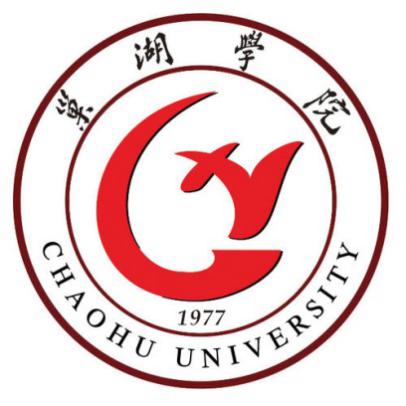 巢湖学院体质健康测试学生手册体育学院大学生体质健康测试中心二O二三年前  言为了更好地贯彻《中共中央国务院关于深化教育改革全面推进素质教育的决定》提出的“学校教育要树立健康第一的指导思想，切实加强体育工作”的精神，促进学生积极参加体育锻炼，养成经常锻炼身体的习惯，提高自我保健和体质健康水平，教育部于2014年再次修订了《国家学生体质健康标准》及实施办法。该《标准》（修订版）从身体形态、身体机能和身体素质等方面综合评定学生体质健康水平，是促进学生体质健康发展、激励学生积极进行身体锻炼的教育手段，是国家学生发展核心素养体系和学业质量标准的重要组成部分，是学生体质健康的个体评价标准。巢湖学院大学生体质健康测试中心依据教育部和安徽省文件精神，编制了实施《国家学生体质健康标准》大学生组别测试指导手册，旨在为学生参加体质测试工作提供帮助和指导。一、测试项目及各项指标的权重根据《标准》的新要求，大学阶段的测试项目为：身高、体重、肺活量、50米跑、坐位体前屈、立定跳远、引体向上（男）、1分钟仰卧起坐（女）、1000米跑（男）、800米跑（女）、视力。（表1）表1  测试项目及各项指标的权重注：体重指数（BMI）=体重（千克）/身高2（米2）。二、学生健康测试成绩等级标准《标准》的学年总分由标准分与附加分之和构成，满分为120分。标准分由各单项指标得分与权重乘积之和组成，满分为100分。附加分根据实测成绩确定，即对成绩超过100分的加分指标进行加分，满分为20分，加分指标为男生引体向上和1000米跑，女生1分钟仰卧起坐和800米跑，各指标加分幅度均为10分。各个测试项目得分之和为最后得分，根据最后得分评定等级（表2）表2 健康测试成绩等级标准三、学生健康测试毕业成绩评定标准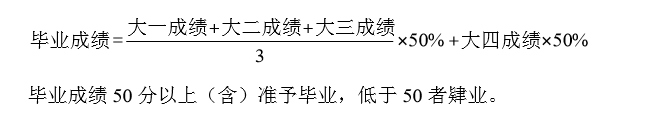 四、相关规定1、学生体质健康测试成绩是国家评价当代大学生体质健康的一项基本指标，也是学校考查学生综合素质的一项重要指标，全体学生须认真诚实对待（测试有监控），发现舞弊行为一律上报教务处。2、全体在校本科生均需准时参加，有特殊情况不能准时参加测试的可办理缓测或免测（具体见缓测和免测规定），无故不参加测试或不准时参加测试者，按旷考处理，成绩计零分。3、学生测试成绩评定达到良好及以上者，方可参加评奖评优，并作为各类推荐的重要优先依据之一。4、对免于执行《标准》的残疾学生可参加评奖评优，毕业时《标准》成绩记为满分，但不评定等级。5、将体质健康状况作为学生综合素质评价的重要内容。一、二年级学生体质健康测试成绩作为身体素质分（占30%）计入大学体育课程期末总成绩（身体素质分为百分制，不及格者不予累加进入总成绩）。6、毕业年级学生测试成绩及格率须达95%以上，纳入学生所在学院的综合考核。7、《标准》测试成绩不合格者，准予补考一次，补考仍不及格者，则评定等级不及格。8、每名学生必须穿运动服、运动鞋，持一卡通（有照片）参加测试，否则不予测试；正常测试须各学院带队教师带领学生统一前往体测中心参加测试。9、如因隐瞒身体病史、不遵守测试方法和秩序等导致的安全问题，责任自负。五、免测相关规定大一、大二学生体育课选修智慧体育的学生直接认定为免测，大三、大四学生因病或残疾，经三甲医院证明（近期病历本，须有“长期避免激烈运动”字样），由学生本人填写免测申请,经所在学院统计，在规定时间内统一上交大学生体测中心审核、备案，体测中心不接受个人申请。六、缓测补测相关规定学生因伤、因特殊情况不能参加正常测试的，须凭校医院的病假条或辅导员签字的事假条申请缓测，缓测学生需在大学生体测中心开放期间主动参加补测，不参加补测的视为自动放弃补测机会，成绩以零分计。七、评分标准表3 男生体重指数（BMI）单项评分表（单位：千克/米2）表4 肺活量单项评分表（单位：毫升）表5 50米跑单项评分表（单位：秒）表6  坐位体前屈单项评分表（单位：厘米）表7  男生立定跳远单项评分表（单位：厘米）表8引体向上单项评分表（单位：次）表9  耐力跑单项评分表（单位：分·秒）表10  男生引体向上/1分钟仰卧起坐评分表     （单位：次）注：学生成绩超过单项评分100分后，以超过的次数所对应的分数进行加分。表11  1000/800米跑评分表   （单位：分·秒）注：学生成绩低于单项评分100分后，以减少的秒数所对应的分数进行加分。测试对象单项指标权重（%）本科一年级至四年级（每学年一次）体重指数（BMI）15本科一年级至四年级（每学年一次）肺活量15本科一年级至四年级（每学年一次）50米跑20本科一年级至四年级（每学年一次）坐位体前屈10本科一年级至四年级（每学年一次）立定跳远10本科一年级至四年级（每学年一次）引体向上（男）/1分钟仰卧起坐（女）10本科一年级至四年级（每学年一次）1000米跑（男）/800米跑（女）20本科一年级至四年级（每学年一次）视力（暂不参与评分）视力（暂不参与评分）分值≤59.960-79.980-89.9≥90等级不及格及格良好优秀指标性别等级单项得分标准（男）标准（女）标准（女）BMI男正常10017.9~23.917.2~23.9BMI男低体重80≤17.8≤17.1BMI男超重8024.0~27.924.0~27.9BMI男肥胖60≥28.0≥28.0男生等级单项得分大一大二大三大四女生单项得分大一大二大三大四男生优秀10050405140女生10034003450男生优秀9549205020女生9533503400男生优秀9048004900女生9033003350男生良好8545504650女生8531503200男生良好8043004400女生8030003050男生及格7841804280女生7829002950男生及格7640604160女生7628002850男生及格7439404040女生7427002750男生及格7238203920女生7226002650男生及格7037003800女生7025002550男生及格6835803680女生6824002450男生及格6634603560女生6623002350男生及格6433403440女生6422002250男生及格6232203320女生6221002150男生及格6031003200女生6020002050男生不及格5029403030女生5019602010男生不及格4027802860女生4019201970男生不及格3026202690女生3018801930男生不及格2024602520女生2018401890男生不及格1023002350女生1018001850男生等级得分大一、大二大三、大四女生得分大一、大二大三、大四男生优秀1006.76.6女生1007.57.4男生优秀956.86.7女生957.67.5男生优秀906.96.8女生907.77.6男生良好857.06.9女生858.07.9男生良好807.17.0女生808.38.2男生及格787.37.2女生788.58.4男生及格767.57.4女生768.78.6男生及格747.77.6女生748.98.8男生及格727.97.8女生729.19.0男生及格708.18.0女生709.39.2男生及格688.38.2女生689.59.4男生及格668.58.4女生669.79.6男生及格648.78.6女生649.99.8男生及格628.98.8女生6210.110.0男生及格609.19.0女生6010.310.2男生不及格509.39.2女生5010.510.4男生不及格409.59.4女生4010.710.6男生不及格309.79.6女生3010.910.8男生不及格209.99.8女生2011.111.0男生不及格1010.110.0女生1011.311.2男生等级得分大一、大二大三、大四女生得分大一、大二大三、大四男生优秀10024.925.1女生10025.826.3男生优秀9523.123.3女生9524.024.4男生优秀9021.321.5女生9022.222.4男生良好8519.519.9女生8520.621.0男生良好8017.718.2女生8019.019.5男生及格7816.316.8女生7817.718.2男生及格7614.915.4女生7616.416.9男生及格7413.514.0女生7415.115.6男生及格7212.112.6女生7213.814.3男生及格7010.711.2女生7012.513.0男生及格689.39.8女生6811.211.7男生及格667.98.4女生669.910.4男生及格646.57.0女生648.69.1男生及格625.15.6女生627.37.8男生及格603.74.2女生606.06.5男生不及格502.73.2女生505.25.7男生不及格401.72.2女生404.44.9男生不及格300.71.2女生303.64.1男生不及格20-0.30.2女生202.83.3男生不及格10-1.3-0.8女生102.02.5男生等级单项得分大一大二大三大四女生单项得分大一大二大三大四男生优秀100273275女生100207208男生优秀95268270女生95201202男生优秀90263265女生90195196男生良好85256258女生85188189男生良好80248250女生80181182男生及格78244246女生78178179男生及格76240242女生76175176男生及格74236238女生74172173男生及格72232234女生72169170男生及格70228230女生70166167男生及格68224226女生68163164男生及格66220222女生66160161男生及格64216218女生64157158男生及格62212214女生62154155男生及格60208210女生60151152男生不及格50203205女生50146147男生不及格40198200女生40141142男生不及格30193195女生30136137男生不及格20188190女生20131132男生不及格10183185女生10126127引体向上男等级单项得分大一大二大三大四一分钟仰卧起坐（女）单项得分大一大二大三大四引体向上男优秀1001920一分钟仰卧起坐（女）1005657引体向上男优秀951819一分钟仰卧起坐（女）955455引体向上男优秀901718一分钟仰卧起坐（女）905253引体向上男良好851617一分钟仰卧起坐（女）854950引体向上男良好801516一分钟仰卧起坐（女）804647引体向上男及格78一分钟仰卧起坐（女）784445引体向上男及格761415一分钟仰卧起坐（女）764243引体向上男及格74一分钟仰卧起坐（女）744041引体向上男及格721314一分钟仰卧起坐（女）723839引体向上男及格70一分钟仰卧起坐（女）703637引体向上男及格681213一分钟仰卧起坐（女）683435引体向上男及格66一分钟仰卧起坐（女）663233引体向上男及格641112一分钟仰卧起坐（女）643031引体向上男及格62一分钟仰卧起坐（女）622829引体向上男及格601011一分钟仰卧起坐（女）602627引体向上男不及格50910一分钟仰卧起坐（女）502425引体向上男不及格4089一分钟仰卧起坐（女）402223引体向上男不及格3078一分钟仰卧起坐（女）302021引体向上男不及格2067一分钟仰卧起坐（女）201819引体向上男不及格1056一分钟仰卧起坐（女）101617男生等级单项得分大一大二大三大四女生单项得分大一大二大三大四男生优秀1003'17"3'15"女生1003'18"3'16"男生优秀953'22"3'20"女生953'24"3'22"男生优秀903'27"3'25"女生903'30"3'28"男生良好853'34"3'32"女生853'37"3'35"男生良好803'42"3'40"女生803'44"3'42"男生及格783'47"3'45"女生783'49"3'47"男生及格763'52"3'50"女生763'54"3'52"男生及格743'57"3'55"女生743'59"3'57"男生及格724'02"4'00"女生724'04"4'02"男生及格704'07"4'05"女生704'09"4'07"男生及格684'12"4'10"女生684'14"4'12"男生及格664'17"4'15"女生664'19"4'17"男生及格644'22"4'20"女生644'24"4'22"男生及格624'27"4'25"女生624'29"4'27"男生及格604'32"4'30"女生604'34"4'32"男生不及格504'52"4'50"女生504'44"4'42"男生不及格405'12"5'10"女生404'54"4'52"男生不及格305'32"5'30"女生305'04"5'02"男生不及格205'52"5'50"女生205'14"5'12"男生不及格106'12"6'10"女生105'24"5'22"加分男生引体向上大一/大二大三/大四1分钟仰卧起坐大一/大二大三/大四10男生引体向上10101分钟仰卧起坐13139男生引体向上991分钟仰卧起坐12128男生引体向上881分钟仰卧起坐11117男生引体向上771分钟仰卧起坐10106男生引体向上661分钟仰卧起坐995男生引体向上551分钟仰卧起坐884男生引体向上441分钟仰卧起坐773男生引体向上331分钟仰卧起坐662男生引体向上221分钟仰卧起坐441男生引体向上111分钟仰卧起坐22加分男生大一/大二大三/大四女生大一/大二大三/大四10男生-35"-35"女生-50"-50"9男生-32"-32"女生-45"-45"8男生-29"-29"女生-40"-40"7男生-26"-26"女生-35"-35"6男生-23"-23"女生-30"-30"5男生-20"-20"女生-25"-25"4男生-16"-16"女生-20"-20"3男生-12"-12"女生-15"-15"2男生-8"-8"女生-10"-10"1男生-4"-4"女生-5"-5"